Chaudoin   5’10”   size 2   shoe 9.5    diane@struthouston.com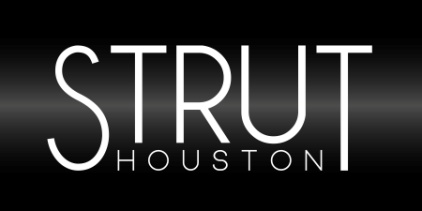 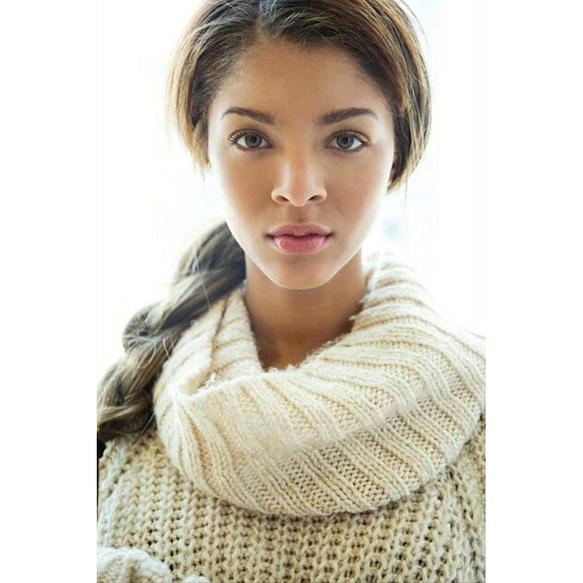 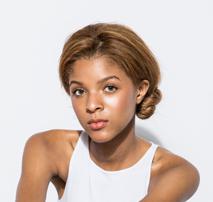 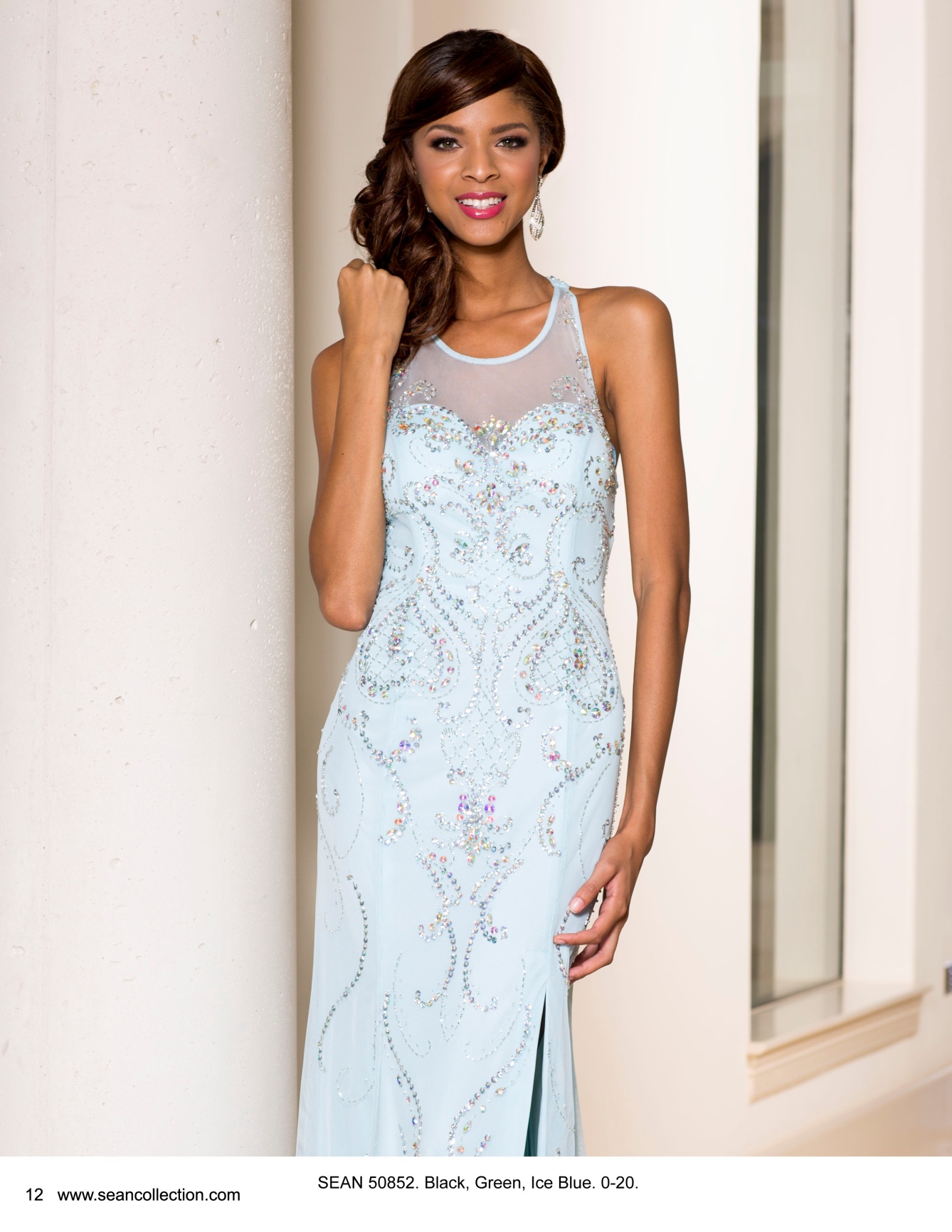 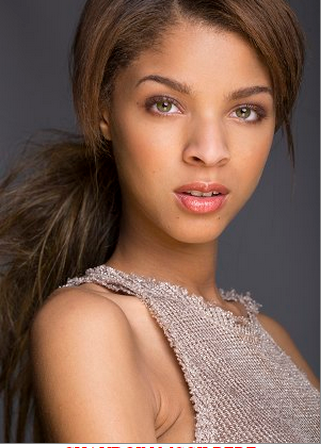 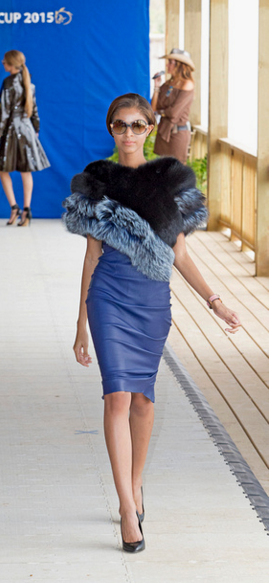 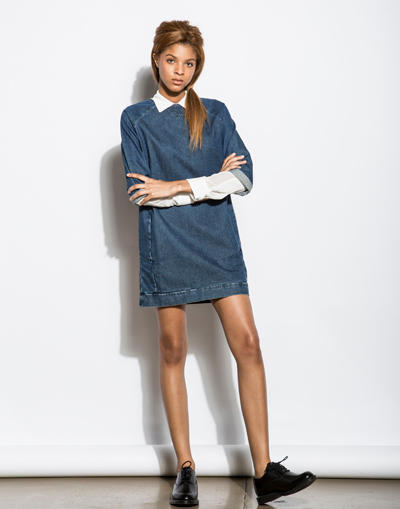 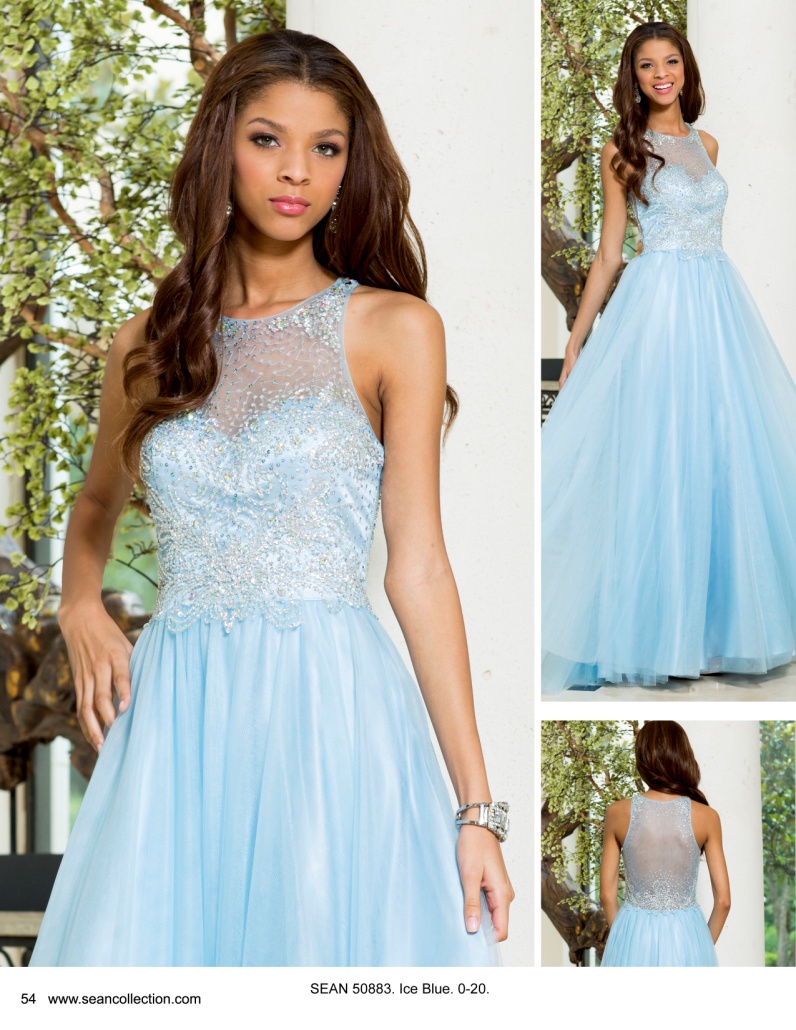 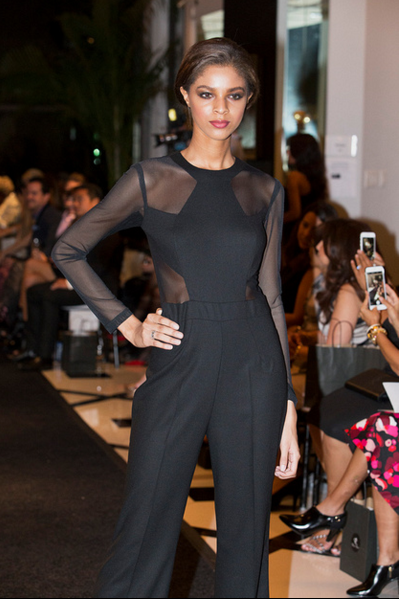 